F. C. V. F. B.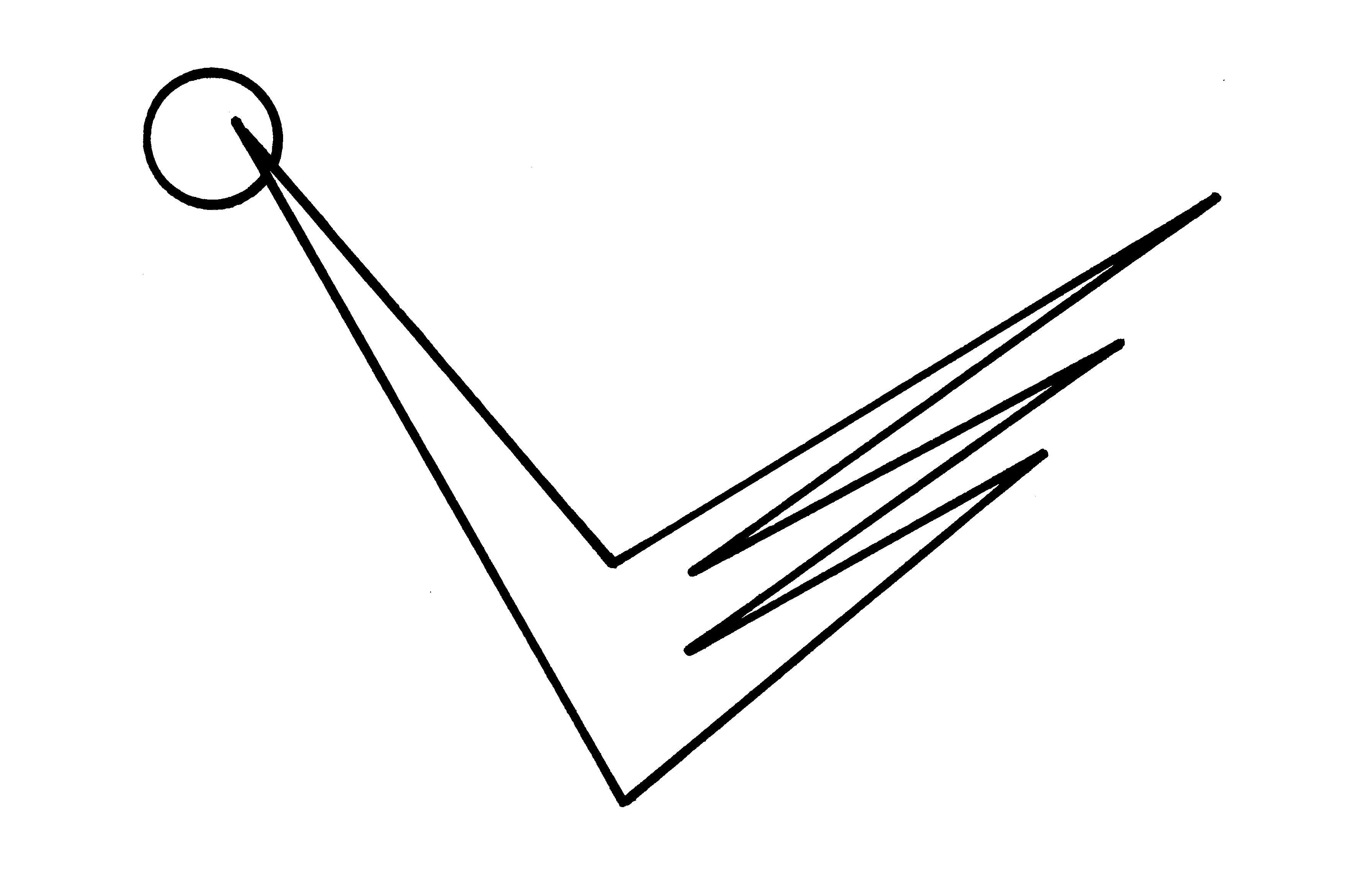 Fédération des Cinéastes et Vidéastes Francophones de Belgique a.s.b.l.Chèr(e) ami(e),La FCVFB a le plaisir de vous inviter au gala de son 46ème Festival de vidéo non professionnelle, le 29 Avril 2018  Maison Communale de Waterloo salle Jules Bastin 28 Rue François Libert, à  WaterlooVous pourrez y découvrir les meilleures réalisations de nos membres. La séance débutera à 14h15.  Une pause est prévue de 15h45 à 16h15 pour commodité d’usage.La deuxième partie se déroulera de 16h15 à 17h30, ensuite viendra la proclamation des résultats. A l’issue de ceux-ci, c’est à dire vers 18h15 et ce jusqu’à 19H30 , la FCVFB aura le plaisir de vous offrir le verre de l’amitié.Attention, cette année l’art 11 de notre règlement sera appliqué sauf cas de force majeure. :ART.11   Seuls les lauréats présents à la séance de gala recevront les prix qui leur sont destinés.  Au plaisir de vous y rencontrer.André LION,						      Roger CLOSSETPrésident FCVFB                                                Secrétaire FCVFB0497/50 10 07                 fcvfb.net                      0477/67 46 80